ПОЛОЖЕНИЕоб Открытии полевого сезона юных археологов и краеведовПриморского края 2019 года1. Цель и задачиМероприятие «Открытие полевого сезона юных археологов Приморского края» (далее по тексту – Мероприятие) организуется секцией «Педагогической археологии и краеведения» Приморского краевого отделения Всероссийской общественной организации «Русское Географическое общество» – Общество изучения Амурского края. Мероприятие проводится с целью интеграции воспитательного, образовательного и исследовательского потенциала объединений юных археологов и краеведов Приморского края.Задачи мероприятия:- совершенствование организации и содержания обучения и воспитания подрастающего поколения в процессе осуществления туристско-краеведческой деятельности в летний период;- активизация работы детских туристско-краеведческих объединений, занимающиеся археологическими и краеведческими полевыми исследованиями;- совершенствование методик полевой исследовательской работы обучающихся в области археологии и краеведения;- обмен опытом полевых исследований детских объединений;- воспитание у школьников патриотизма, бережного отношения к историко-культурному и природному наследию родного края.2. Общие положенияОбщее руководство Мероприятием осуществляет Приморское краевое отделение ВОО Русское географическое общество – Общество изучения Амурского края. Организует и проводит Мероприятие Секция Педагогической археологии и краеведения ПКО РГО – ОИАК.3. УчастникиВ Мероприятии могут принимать участие обучающиеся образовательных учреждений общего, среднего профессионального и дополнительного образования детей Приморского края в возрасте от 10 до 18 лет, занимающиеся полевыми методами исследований в археологии и краеведении.4. Условия проведенияМероприятие проводится 25-27 мая 2019 г. на территории Русского исторического парка «Изумрудная Долина» в Уссурийском городском округе.Заявки на участие в произвольной форме принимаются до 20 мая 2019 г. по тел. 8-924-127-1073 или на почту rezervklub@mail.ru.Численный состав делегации каждое детское объединение определяет самостоятельно. Проживание в палаточном лагере. Команды пользуются личным снаряжением и продовольствием.Детские объединения, принявшие участие в Мероприятии награждаются Дипломом участника Открытия полевого сезона юных археологов и краеведов Приморского края 2019 года. Участники получают сертификат.5. ФинансированиеРасходы, связанные с проездом к месту проведения мероприятия и обратно, а также организацией питания каждая команда несёт самостоятельно.6. Схема расположения территории Мероприятия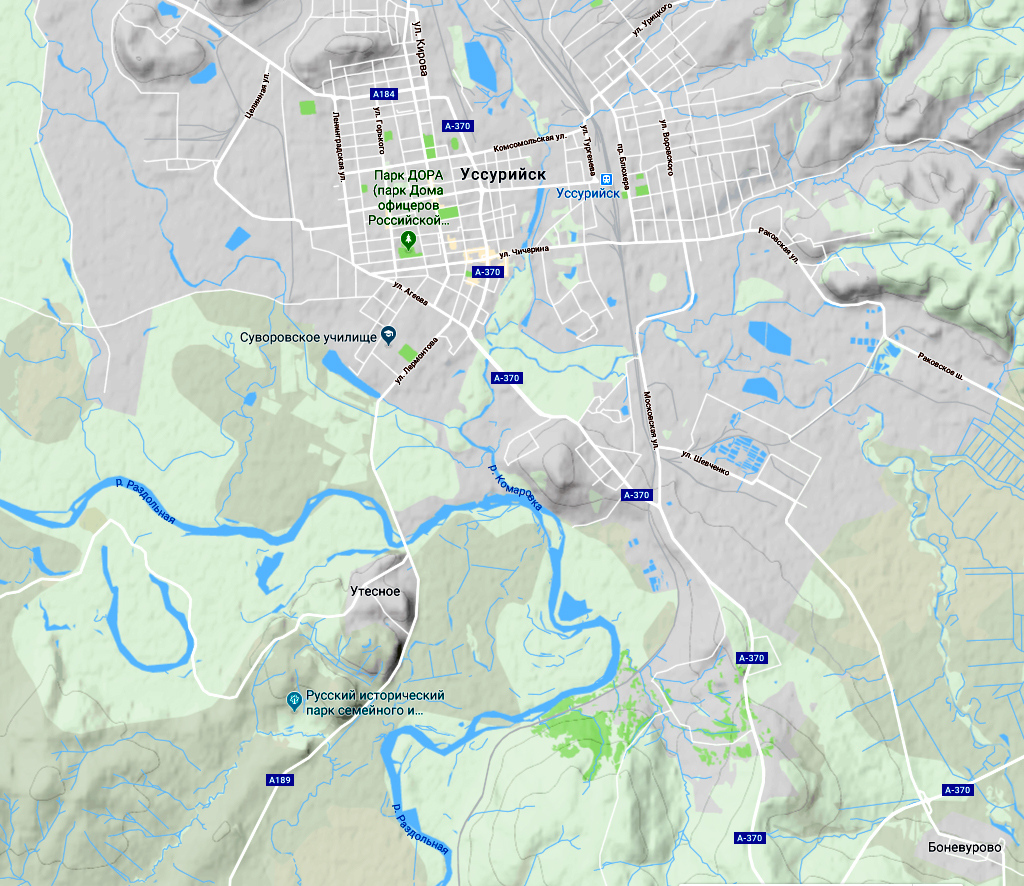 Проезд от остановки «Рынок» автобусом № 121 «Уссурийск – Красный Яр» 6:30, 09:00 (кроме сб, вс), 13:00, 17:20 (сб, вс), 18:15 (кроме сб, вс). Стоимость билета 35 рублей.«Согласовано»Директор Русского исторического парка семейного и детского отдыха«Изумрудная Долина»__________ С.А. Вакуленко«_____» мая 2019 г.«Утверждаю»Председатель Приморского краевого отделения ВОО Русское географическое общество – Общество изучения Амурского края _____________ А.М. Буяков«___» мая 2019 г.25.05.2019 г.Заезд участников. Размещение. Экскурсия по парку «Изумрудная Долина».26.05.2019 г.Экскурсия на Краснояровское городище. Участие в реконструкциях на Палеолитической деревне.27.05.2019 г.Подведение итогов. Закрытие мероприятия. Разъезд участников.